Safety sheet for new arriving(to be completed for the visit of every new arriving)New arriving (Last name First name) :      
Cisit of the premises on  DD/MM/YYYY by (Last name First name :       Supervisor
 Other (precise) :      Risks list : Biological risks Chemical risks Cryogenic risks & compressed gases Laser risks : contact the RSL Fabien Lacombat, fabien.lacombat@ens.psl.euOr phone number 01 44 32 24 26“Referent" prevention assistants according to the perimeter of the new entrant :
Declares :
 Having followed the NEO formation Having taken note of the H&S booklet Knowing that a correct formation is mandatory to the use of any type of device
 Having taken note of the instructions to follow in case of an accident :  phone number of the room Urgency number PSC1 list (SST) Health register & security at work with the AP Having taken note of the behaviour to have in case of a fire : fire extinguishers  anti-fire cover  fire alarm organisation in case of an evacuation (emergancy exits / gathering places) Having taken note of the collective protection equipment (EPC): shower / eyewash fume cupboards / extractor hoods / PSM ventilated cabinets (stocking of the chemical products) pharmacy cabinetsHaving taken note of the individual protection equipment(EPI): blouse gloves (nitrile, cryogenic, etc…) glasses, overglasses masks (gases and dust) Having taken note of the procedure of wastes elimination  Having taken note of the procedure to follow during the transport of liquid azote and gases Having taken note of the prohibition of being in an isolated working situationSignatures :Sheet to be duly completed, signed and sent to : administration.chimie@ens.psl.eu Site :AttachementPoleLhomondMontrouge ESPCIPierre et Marie CurieIPGGUMR 8640 – PASTEUR
UMR 7203 – LBM
UMR 8004 – IMAPDepartment
DIM Respore
CPBMVNBMS
CHTHEO
PGMBSDBBAIMCCommon servicesLhomond :Montrouge :ESPCI :Pierre et Marie CurieMathieu BAUDINGuillaume BOUVIGNIESBernard GOETZDamien LAAGEMarie LABEYEIsabelle AUJARDMarie-Aude PLAMONTFabien LACOMBATJean-Bernard BAUDINFarid NOUARDelphine RAVAULTThierry DRUJONNew arrivingSupervisor or colleague in charge of the visitUMR director (or director of the attached department)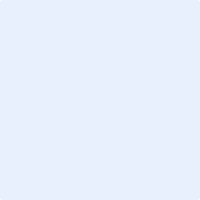 